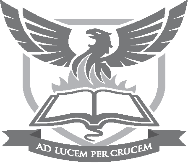 ARCHBISHOP BLANCH 80 EARLE ROAD, LIVERPOOL L7 6HQtel: 0151 330 5151email: admissions@blanch.org.ukvisit our website @ www.abblanch.comDear Parent,					SELF CERTIFICATION(Not to be completed by Vicar/Minister/Church Leader)If, and only in exceptional circumstances, an applicant cannot obtain confirmation of attendance at church from a minister or religious leader, the governors may accept the parents’/carers’ self-certification of their family’s church attendance. In this instance, you are required to submit as much supporting evidence as possible e.g. certificate of reception into the church, baptism, communion and confirmation certificates. Other evidence MUST include altar server certificates, letters of support from Sunday School or Children’s Liturgy, Eucharistic Minister etc. Without this supporting evidence to reinforce Self Certification, your application cannot be considered under this category. The period specified for attendance at worship for 2025 admissions is 2020, 2022 2023 and 2024 During the period specified for attendance at worship churches have been closed or limited capacity for public worship has been in effect, so it is not possible to calculate fairly or accurately the points available for attendance at worship. Therefore, where points are allocated for 2020, they will be given up to 20th March 2020, with no points available for any applicant for 2021.The School Admissions Code allows schools to withdraw the offer of a school place if parents/carers give fraudulent or intentionally misleading information.  The governors reserve the right to contact the religious leader named overleaf and those named in any supporting evidence to verify information provided to them by the applicant.If you require any help before completing the information, please contact the Admissions Officer. This form and all the required documents including supporting information to be returned to admissions@blanch.org.uk by 31st October 2024Yours sincerely,Sian BarkerMrs Sian BarkerChair of GovernorsCATEGORY B1 APPLICATION (Christian)	      	         Child’s name: SELF CERTIFICATION - TO BE COMPLETED BY PARENTIT IS IMPORTANT THAT THE INFORMATION OVERLEAF IS READ BEFORE COMPLETIONName of Minister/Priest/Religious leader: Name of place of Church: Minsters Email Address:     Minister’s Contact Number:                              YOU ARE REMINDED THAT THE GOVERNORS RESERVE THE RIGHT TO CONTACT THE ABOVE NAMED PERSON TO VERIFY THE ACCURACY OF THE INFORMATION STATED ON THIS FORMBy signing this form you are agreeing that it is your wish for your daughter to receive an education within the Anglican ethos of Archbishop Blanch SchoolYour name:               Date: Relationship to child    : Name of child: Name of parent:  Address:  NOTE: The Governors have defined parent in this context to be a parent, grandparent/ carer/legal guardian of the child in question.NOTE: The Governors have defined parent in this context to be a parent, grandparent/ carer/legal guardian of the child in question.NOTE: The Governors have defined parent in this context to be a parent, grandparent/ carer/legal guardian of the child in question.NOTE: The Governors have defined parent in this context to be a parent, grandparent/ carer/legal guardian of the child in question.NOTE: The Governors have defined parent in this context to be a parent, grandparent/ carer/legal guardian of the child in question.1   How many times will the child and the parent have attended weekly worship in 2024On averageWEEKLYOn averageTWICE MONTHLYOn averageMORE THAN ONCE A MONTHOn averageONCE A MONTH OR LESS(a) Child’s attendance in 2024(b) Parental attendance in 20242   How many times did the child      and the parent attend weekly     worship in  2023On averageWEEKLYOn averageTWICE MONTHLYOn averageMORE THAN ONCE A MONTHOn averageONCE A MONTH OR LESS(a) Child’s attendance in 2023(b) Parental attendance in 20232a) Did both parent and child attend worship at least fortnightly in 2022YESNO4. What denomination is your church?Please state the reason for self-certification (continue on separate sheet if required)